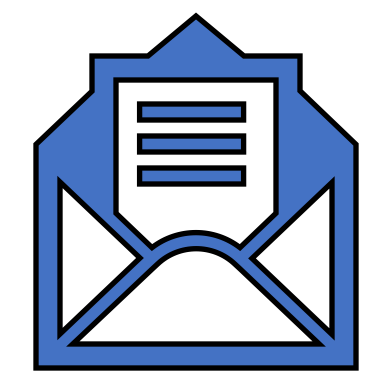 Please email this form along with the following required documents to WRHR-ObGyn@bwh.harvard.eduA 5-page description including: 1) research interests and plan, and 2) career development goals and planCurriculum vitae with a review of all previous educational experiences and a listing of all research experiences and publicationsEndorsement letter by current Ob-Gyn Department Chair/Division DirectorTwo letters of recommendation by clinical and research mentorsFull NameUS Citizen/Non-citizen National/Permanent ResidentRace/EthnicitySpoken Languages other than EnglishCurrent Institutional AffiliationCurrent TitleCurrent PositionYear Completed Ob-Gyn ResidencyOb-Gyn SubspecialtyYear Eligible for Board Certification in SubspecialtyContact InformationContact InformationStreetCityZip CodeStatePhoneFaxEmail